What is the value of CTE to Illinois employers?“Around the world, CTE is not a track away from successful adulthood, but rather a path towards it.1”“Career and Technical Education plays a vital role in the preparation of our youth for the workforce. Students in these programs are more likely to be work ready because of the skills and knowledge they have attained from these various courses. Companiesin the technical sector hold value in these programs because of smoother transition from secondary education to the workforce.”— Troy Diess, Training and Development Manager, Morton Industries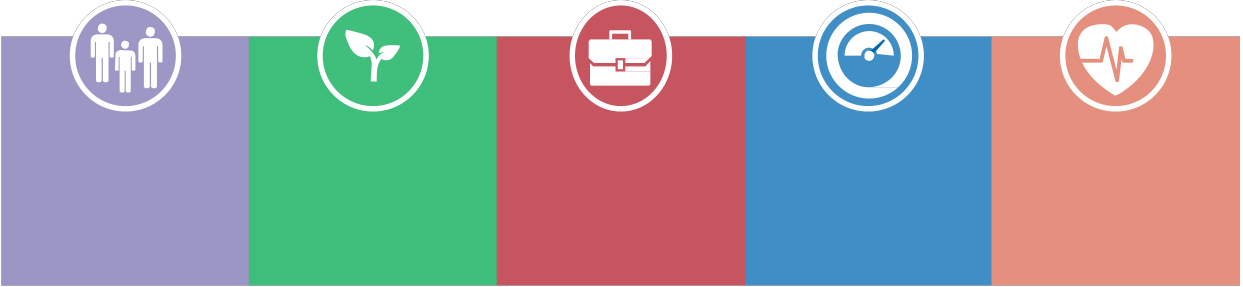 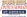 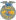 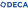 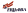 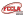 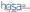 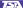 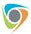 “Students’ exposure to careers and the technical skills provide an essential road map as they enter the workplace. Schools are critical to highlighting the pathways along that map.”— Chris DuBois, Manager, Human Resources, Komatsu America Corporation“The Work-Based Learning Program showed me a path and opened doors that I never even knew existed. Withoutthe guidance that this program provided, it would have been difficult for me to establish the relationships that have helped me succeed in the construction industry.”— Matt Maybanks, Project Manager, O’Shea Builders“The number of employment openings surpasses the supply of applicants, especially in healthcare fields. Career and Technical Education experiences at the high school level help attract people into long-term healthcare careers.”— Don Schultz, RN, BSN OSF Healthcare SystemCareer & Technical Education (CTE) Student Enrollment 20172Family & ConsumerSciences101,046AgriculturalEducation30,102Business, Marketing, & Computer Education105,492Technology & Engineering Education87,620Health ScienceTechnology10,22436,551The number of studentswho were members of a state-organized CTE Student Organization (CTSO) in2016-17.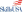 1. Petrilli, M.J. and Zeelander, D. (2016). Forward. In Dougherty, S.M., Career and Technical Education in High School: Does it Improve Student Outcomes?. Thomas B. Fordham Institute.(p. 1)2. ISBE: 2016-17 School Year Enrollment based on enrolling  in at least one CTE course. Students  may be counted  more than once amongst  program  areas, but never more than once in the same program  area. Illinois public secondary enrollment was 615,312. Enrollment data pulled March 2018.High School Stackable*  CredentialsTOP10Illinois Specialized Skills in Demand*By Online Job Listings: 2017 April–JuneCustomer Service	35,643Family & Consumer SciencesECE CredentialLevel 1ServSafe SanitationManager (FSSM)AgriculturalEducationCropAdvisorLandscape / Sports Field TechnicianBusiness, Marketing, & Computer EducationMicrosoft OfficeSpecialist (MOS)A+ CertifiedIT ProfessionalTechnology & Engineering EducationNIMS MachiningLevel IASE StudentCertificationHealth ScienceTechnologyCertified NurseAssistant (CNA)PharmacyTechnician (CPhT)Microsoft Excel	34,056Microsoft Office	28,838Sales	28,332Scheduling	23,598Budgeting	19,899Project Management 	18,729FoodAnimal QualityAssuranceVeterinarianMedicalAdobe CertifiedAssociate (ACA)CiscoA+ CertifiedIT ProfessionalOSHACPR HealthcareProviderEMS FirstCustomer Contact	15,849Supervisory Skills 	15,789Microsoft Powerpoint   13,869*Burning Glass Technologies,“Labor Insight: Real-Time Labor Market Information Tool” and the Center for Governmental Studies at Northern Illinois University.HandlerTechnicianCertificationSafetyResponder“Real-time labor market information is based on analysis of the millions  of joblistings posted everyday by employers.” This data is compiled by bots that scan theA 2015-16  survey conducted  by the Illinois  Education for Employment  Systems, resulted in the top four credentialsoffered by Illinois CTE programs.*A stackable credential — certificate, license, digital badge, apprenticeship, etc.— increases one’s “currency” by creating more direct paths to better jobs and higher wages.Illinois State Board of Education | 100 North First Street | Springfield, IL 62777-0001 | www.isbe.net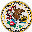 James T. Meeks, Chairman | Tony Smith, Ph.D., State Superintendent of EducationAn Equal Opportunity/Affirmative Action Employer Printed by the Authority of the State of IllinoisJune 2018 30,000 printed | 18-3235-00-09-010-5050-51internet daily for job postings on job boards, corporate websites, and other locations.”To reprint this infographic with live links to the High School Stackable Credentials in the chart, access the ISBE and/or  the  ISU website.